Dodatek č. … ke smlouvě č.   ………. …………..(dále jen „smlouva“)o poskytnutí a užití finančních prostředků k zajištění řešení grantového projektu v rámci GS – IGA/A s názvem ………………………………………………………………..  (dále jen „projekt“)uzavřené mezi smluvními stranami:Vysokou školou ekonomickou v Praze (dále jen „VŠE“)sídlo: nám. W. Churchilla 4
130 67 Praha 3IČ: 613 84 399zastoupenou rektorkou: prof. Ing. Hanou Machkovou, CSc.ahlavním řešitelem (Ph.D. studentem): (jméno, příjmení, tituly) ………………………………….…. rodné číslo: ……………………………bytem:……………………………………………………………………………..…………fakulta, na které je Ph.D. student zapsán do studia:…………………………..……..…..(dále jen „řešitel“)interní číslo zakázky: …………………Smluvní strany na základě čl. 1 odst.  čl. 4 odst. 1 smlouvy tímto dodatkem upravují výši podpory, kterou VŠE poskytne řešiteli projektu na 2. rok řešení. Výše podpory činí ………………Kč  (slovy ……………………………….. korun českých). Závazný rozpis přidělených prostředků pro daný rok je uveden v příloze č. 1, která je nedílnou součástí tohoto dodatku.Závěrečná ustanoveníTento dodatek je vyhotoven ve dvou stejnopisech, z nichž jeden je určen pro řešitele a jeden pro VŠE.Tento dodatek nabývá platnosti a účinnosti dnem jeho podpisu všemi smluvními stranami.Příloha:	1. Závazný rozpis přidělených finančních prostředků V Praze dne……….....…..					V Praze dne ………...........……..……………………......….					………………………….      řešitel							rektorka VŠE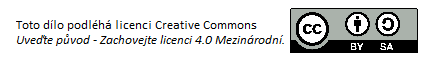 